Erfolgreiche Projektbilanz für blindwerk - neue medien Agentur für Digitalberatung und Projektmanagement bringt im ersten Halbjahr 2018 qualifizierte Kundenprojekte in unterschiedlichsten Branchen optimal zum AbschlussRhodt unter Rietburg, 26. Juli 2018. Für das erste Geschäftshalbjahr 2018 zieht die blindwerk - neue medien GmbH ein durchweg positives Fazit. Dank seines umfassenden Know-hows in bedarfsorientierter Digitalberatung und Projektmanagement hat das in Rhodt unter Rietburg ansässige Unternehmen in den ersten sechs Monaten des Jahres mehrere anspruchsvolle Digitalprojekte erfolgreich abgeschlossen. So wurde unter anderem für den Klinikverbund DRK-Kliniken Nordhessen (https://drk-nh.de) eine einrichtungsübergreifende Webseite im modernen Look und inhaltlich optimal auf die Zielgruppe zugeschnitten erstellt. Den Online-Auftritt der ProNES Automation GmbH (https://www.prones.de) zeichnet der von blindwerk - neue medien individuell gestaltete Aufbau mit einer betont effizienten Userführung aus. Wunschgemäß präsentiert die Webseite von Jordan & Hall (https://jordan-hall.de), Rechtsanwälten beim Bundesgerichtshof, als ein informativer und dabei bewusst kompakt gehaltener One-Pager. Darüber hinaus hat blindwerk - neue medien für den Verband der Ersatzkassen e. V. (vdek) eine umfangreiche SEO-Analyse unter verschiedensten Gesichtspunkten durchgeführt.Moderne Webauftritte für DRK-Kliniken Nordhessen und ProNES Nach dem Zusammenschluss zweier Krankenhäuser und verteilter Standorte zum Klinikverbund DRK-Kliniken Nordhessen managte blindwerk - neue medien den Relaunch einer einrichtungsübergreifenden Webseite zur Vermittlung eines homogenen Markenbilds. Der neue Internetauftritt im frischen, modernen Layout zeichnet sich aus durch schlankere Inhalte, eine zielgruppenorientiert klarere Struktur mit Informationen für Patienten und Zuweiser wie auch für Mitarbeiter, responsives Design und Barrierefreiheit.Ebenfalls in responsivem Design gehalten ist die Webseite der ProNES Automation GmbH gehalten, einem Spezialisten für Lösungen in Messtechnik und Qualitätssicherung. Dabei punktet sie mit einer klaren, übersichtlichen Navigationsstruktur für eine komfortable Userführung und schnellen Ladezeiten trotz hochauflösender Bilder. Ein zusätzlich von blindwerk - neue medien bereitgestellter Conversionsbutton, der auf jeder Seite direkt auf die Kontaktseite verlinkt, dient zudem als effiziente Methode zur Lead-Generierung. Alle Informationen auf einen BlickIn modernem Layout und bewusst seriöser Farbgebung ist der Webauftritt von Jordan & Hall als One-Pager gestaltet: So finden Besucher alle Informationen zu den beiden Rechtsanwälten beim Bundesgerichtshof auf einer Seite. Dank eines Sticky Headers scrollen sowohl das Logo als auch die Menüpunkte mit, dadurch springt die Seite jeweils an die Stelle, auf die geklickt wird. Die Lebensläufe und Mitgliedschaften von Götz Jordan und Dr. Reiner Hall hat blindwerk - neue medien als besonderen Kniff in einem Fly-Out-Effekt angelegt.Erfolgreiche Offpage-Analyse zur WebseitenoptimierungIm Rahmen einer ausführlichen Offpage-Analyse führte blindwerk - neue medien für den Verband der Ersatzkassen e. V. (vdek) eine SEO- sowie eine Konkurrenzanalyse durch. Außerdem wurden Social Signals ausgewertet, die Schnelligkeit des Webservers sowie das Linkprofil überprüft, ein Keyword-Screening durchgeführt und die KPIs in Bezug auf die Webseiten-Performance durchgeführt. Ein detaillierter Abschlussbericht beinhaltete die Ergebnisse der Analyse sowie Optimierungsvorschläge mit eindeutigen Handlungsempfehlungen.Hintergrundinformationen zu blindwerk - neue medien GmbHSeit 2001 bietet die blindwerk - neue medien GmbH mit ihrer Branchenerfahrung in der Industrie, der Gesundheitsbranche, bei Verbänden sowie im Handel bedarfsorientierte Digitalberatung und Projektmanagement inkl. Technologiekompetenz für Entscheider, Marketing- oder Stabsmitarbeiter. Dabei unterstützt die Rhodt unter Rietburg ansässige Agentur für Digitalstrategie und Projektmanagement internationale Konzerne, mittelständische Unternehmen sowie öffentliche Einrichtungen, Verwaltungen und Vereine bei ihrer erfolgreichen Positionierung im Internet und der Online-Abbildung ihrer Geschäftsprozesse. Mit fundiertem Wissen und einer langjährigen systemübergreifenden Erfahrung hat blindwerk u.a. für Fuchs-Lubritech die Fabrikstraße an die Webseite angebunden, für brandeins das Magazin digitalisiert oder für Quantum den Energiemarkt Deutschlands auf die Weboberfläche gebracht. Weitere Referenzen und detailliertere Informationen sind unter https://blindwerk.de erhältlich.                                   20180726_bwkBegleitendes Bildmaterial: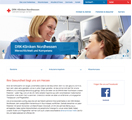 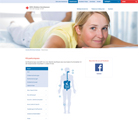 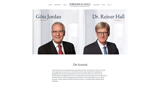 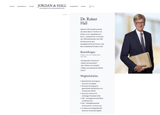 Webseite DRK-Kliniken Nordhessen                 Webseite Jordan & Hall(Screenshots)                                                        (Screenshots)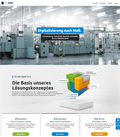 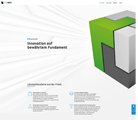 Webseite ProNES Automation GmbH(Screenshots) [ Download unter https://ars-pr.de/presse/20180726_bwk ]Weitere Informationen:				Ansprechpartner für die Presse:blindwerk - neue medien GmbH			ars publicandi GmbHKontakt: Jan Entzminger				Kontakt: Martina OvermannTraminerweg 7					Schulstraße 2876835 Rhodt unter Rietburg				66976 RodalbenTelefon: +49 (0) 63 23 / 98 85 29			Telefon: +49 (0) 63 31 / 55 43-13Telefax: +49 (0) 63 23 / 94 92 500			Telefax: +49 (0) 63 31 / 55 43-43info@blindwerk.de 					MOvermann@ars-pr.dehttps://blindwerk.de 					https://ars-pr.de 